MØTEREFERAT 	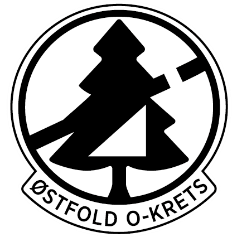 ØSTFOLD ORIENTERINGSKRETSReferent, Asta Chatrine Amundsen, 14.01.2021.Tema Styremøte nr.1, 2021Tid og stedTirsdag 12 januar 2021, kl:20:30Google MeetTil stedeJens Erik Mjølnerød (leder), Chatrine Amundsen (kretssekretær), Ida Katrine Thoresen (ungdom og rekrutt), Jakob Torgersen (Ungdomsrepresentant).Ikke til stedeKjell Lunde (Teknisk),ReferentChatrine AmundsenMøtelederJens Erik MjølnerødNeste styremøte 28.januar, KL:20:30, Google MeetSak/vedtakAnsvarFrist Godkjenne siste møtes referat:Ok. Godkjennes og legges ut. ChatrineKretsting:Styret beslutter at årets kretsting gjennomføres digitalt. Selv om det ville være rom for å utsette frem mot 31.03, ser vi lite som gir tegn til at det vil være rom for en tradisjonell gjennomføring innen dette tidspunktet. Da det ikke gjennomføres hemmelige valg ved kretstinget bestemmes det at de som stemmer mot forslag som fremmes benytter chat funksjonen i møtet til å ytre sin stemme. For å distribuere ut møtelink vil det bes om at e-post adresser til delegater sendes inn sammens med fullmaktene. Dette vil det å år bli opprettet en digital løsning på. God informasjon om gjennomføring vil bli sendt ut til klubbene sammens med saksdokumenter. Styret tar en rask gjennomgang av møteplaner torsdag 28.1 over google meet. Årsberetningen Årsberetningen er gått igjennom og det er kommet innspill til endringer. Chatrine føyer til junior tiltak gjennomført i 2020. Deler opp oversikt over budsjett og regnskap til to separate fremstillinger. ChatrineØkonomi 2020  Året 2020 har vært et godt år økonomisk for kretsen. Vi har fremdeles økonomisk gevinst av WOC 2019 og jobben som er lagt ned rundt i kretsen knyttet til WOC og Finn Fram i Østfold prosjektene. Dette kombinert med et år med lite aktivitet bidrar til at kretsen i år har et overskudd på 197.000kr. ChatrineEventuelt:Kretsen har blitt kontaktet av representant fra HSK ang premier knyttet til KM stafett gjennomført i september. Disse har i midt desember ennå ikke blitt distribuert ut. Vi blir enige om at de midler knyttet opp til dette legges i en spleise pott mellom HSK og kretsen for å skape et sosialt arrangement for ungdommer og juniorer når forholdene ligger til rette for dette i 2021. Dette orienteres det om til øvrige klubber på kretstinget 2020. Neste møte: 28 januar, Google Meet: 20:30-21.30